Al Responsabile della Procedura del PSRD MFSDAvv. Stefano Monguzzi Via Renzo e Lucia 9 20142 MilanoVia corriere/raccomandata a.r. o maniMODELLO DIRECLAMOAI SENSI DEL REGOLAMENTO DI ASSEGNAZIONE E GESTIONE DEI NOMI A DOMINIO E DEL REGOLAMENTO PER LA RISOLUZIONE DELLE DISPUTE NEL CCTLD "IT"RICORRENTENome/Denominazione:Indirizzo:Telefono	E-mail:NOME A DOMINIOwww.  .itRESISTENTENome/Denominazione:Indirizzo:Telefono:	E-mailINFORMAZIONI	SUL	SEGNO	DISTINTIVO	(marchio,	insegna,denominazione sociale, slogan, ecc.) O NOME/COGNOME SU CUI SI FONDA IL RECLAMO:MOTIVI DEL RECLAMOE1) Identità o confondibilità: E2) Illegittimità:E3) Malafede: Il sottoscritto Ricorrente, identificato dai dati di cui al punto A), richiede a MFSD l’avvio di una procedura di riassegnazione dei nomi a dominio indicati al punto B), di cui risulta titolare il soggetto individuato al punto C), chiedendo:     il trasferimento a proprio nome delle registrazioni relative ai nomi a dominio indicati nel punto B);Il sottoscritto richiede la nomina      di un Collegio composto da un singolo Esperto; di un Collegio composto da tre Esperti e, a tal fine, comunica qui di seguito i nomi degli Esperti, tra i quali MFSD potrà scegliere uno dei componenti del Collegio;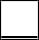 1)……………………………………………….2)……………………………………………….3)……………………………………………….La presente richiesta è formulata in conformità con il Regolamento di assegnazione e gestione dei nomi a dominio ed il Regolamento per la risoluzione delle dispute nel cctld "it"In relazione alle comunicazioni che dovranno essere effettuate nel corso della Procedura, il sottoscritto richiede che le stesse avvengano:     via e-mail;     via posta prioritaria o corriere e provvede, quindi, al pagamento dell’importo supplementare di € 150,00 contestualmente al pagamento dei costi della Procedura.Il sottoscritto dichiara di essere a conoscenza delle fonti normative della Procedura, ivi incluse le regole di attuazione elaborate e diffuse da MFSD sul sito www.mfsd.it, di accettarne il contenuto e si impegna a rispettare tutte tali disposizioni nel corso della Procedura.Il sottoscritto comunica che sono pendenti i seguenti ulteriori procedimenti relativi ai nomi a dominio indicati nel punto B):ente……….	;data di avvio……….	;parti………..	;data di avvio……………	;tipo provvedimento richiesto…………..	;data di conclusione prevista………..	;e che, sempre in relazione ai suddetti nomi a dominio, si sono conclusi alla data di presentazione del presente reclamo i seguenti procedimenti:..........................................................................................................................................................................................................................................................Il sottoscritto dichiara che le sue pretese ed i provvedimenti richiesti riguardo la registrazione dei nomi a dominio, la presente controversia e la risoluzione della controversia medesima sono rivolti esclusivamente nei confronti del titolare dei nomi a dominio e rinunzia espressamente a qualsivoglia pretesa nei confronti a) di MFSD conduttore della procedura di riassegnazione e dei professionisti che saranno nominate a far parte del Collegio, fatta salva l’ipotesi di comportamento doloso, b) del Registro del ccTLD ".it", ivi compresi i suoi amministratori, dipendenti e preposti. Il sottoscritto dichiara e garantisce che, per quanto a propria conoscenza, le informazioni contenute nel presente reclamo sono complete e veritiere e che il reclamo non è promosso per scopi illeciti.Il sottoscritto nomina proprio Rappresentante nella presente Procedura Il Signor Indirizzo;Telefono:	E-mail In allegato al presente reclamo, si depositano i documenti contrassegnati dai numeri da   a   ed il relativo indice dei documenti:1)…..unitamente alla prova dell’avvenuto pagamento dell’importo di Euro ………a saldo dei costi della Procedura.Il sottoscritto dichiara che l’originale del presente modulo è conforme alla copia inviata a mezzo posta elettronica e garantisce di non aver apportato modifiche al modulo elaborato e diffuso da MFSD sul sito Internet www.mfsd.it INFORMATIVA SULLA PRIVACY: La informiamo, ai sensi del Regolamento UEn. 2016/679 (di seguito “GDPR 2016/679”), recante disposizioni per la protezione dei dati personali, che i dati da Lei forniti potranno essere trattati elettronicamente, in conformità con le leggi vigenti, direttamente da MFSD o anche attraverso terzi, oltre che per l’erogazione del servizio richiesto, anche per elaborare e pubblicare studi e ricerche, inviare materiale informativo, verificare il livello di soddisfazione dei destinatari del servizio. Responsabile del trattamento dei dati personali è MFSD, Viale del Vecchio Politecnico, 9, 20121 Milano, Tel. 02 45490522/24Per esprimere il suo consenso al trattamento dei dati secondo quanto sopra descritto barrate la casella sottostante.Il sottoscritto dichiara che l’originale del presente modulo è conforme alla copia inviata a mezzo posta elettronica e garantisce sia di non aver apportato modifiche al  modulo  elaborato  e  diffuso  da  MFSD  sul  sito  Internet  www.mfsd.it,Data e luogo:Firma leggibile (eventuale timbro dell’impresa)